El Salto, Jalisco. 03 de marzo de 2022035/DPCYB/03/2022LIC. RICARDO ZAID SANTILLAN CORTESPRESIDENTE DE EL SALTO, JALISCO CC. LIC. EDUARDO ALFONSO LOPEZ VILLALVAZOCC. MTRO. FILIBERTO BENAVIDES GARCIA (Versión digital)C.C. ROSARIO MARLENE TEJEDA TAMAYO (Versión digital)P R E S E N T E SA través de este conducto le informo de las actividades realizadas durante el mes de febrero de 2022 por parte de la Dirección de Protección Civil y Bomberos, destacando lo siguiente:Estado de fuerzaEn este mes se atendieron:220 Servicios de emergencia 172   Solicitudes de inspección a giro85   Visitas de inspección61   DictámenesBASE 1=220 Servicios atendidos (Carretera El Castillo Km 11, El Salto)BASE 2= Fuera de Servicio por falta de personal (Delegación Las Pintas)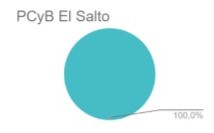 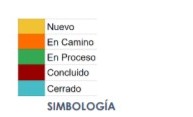 Área Técnica de Gestión Integral de RiesgosDictámenes:48 Factibilidad de giro06 Habitabilidad06 Cumplimiento al Programa Interno de Protección Civil00 Cumplimiento a la NOM-002-STPS-201001 Cumplimiento a Estudios de riesgoÁrea de Inspecciones76 Inspecciones03InfraccionesEvaluación y Seguimiento 01    Constancias de hechos    03   Reportes de Visita               03   Solicitudes de Transparencia       Capacitaciones Presenciales04-”Curso Evacuación”-“Multifuncional en Primeros auxilios, Evacuación,       Búsqueda y rescate, Uso y Manejo de Extintores”-“Que es un Archivo de Tramite e Integración de Documentos”-“5to. Curso Nacional de Rescate en Cañones”                 Capacitaciones en línea02-“Introducción a la Gestión Integral de Riesgos”-“Sistema de Comando de Incidentes”Reuniones Presenciales 05-“Mesa de trabajo relacionado con el Arroyo Seco”-“Presentación de la Coordinación Intermunicipal de PCYB de Guadalajara y Zapopan”-“Reunión temas de Inundación y Estiaje”-“14ª Sesión de la Mesa Metropolitana de PCYB-“Acto de Protocolario para entrega del Atlas Municipal de Riesgos de Guadalajara”Reuniones en línea 02-“Comité CAMME -“Sistema de Comando de Incidentes”Solicitudes de Inspección a GiroDe acuerdo a las solicitudes recibidas para llevar a cabo una visita de inspección por esta Dirección se recaudó un total de: $619,499.61Pagos realizados por concepto de Visto Bueno a Programas Internos:  $5,991.21Pago realizado por concepto de Capacitación en Uso y manejo de extintores, Total recaudado mes de febrero: $15,819.00Total, recaudado anual: $16,719.93En relación a los servicios de quema de pirotecnia, no se presentó ningún servicio.  En relación a los servicios de enjambres en el sector industrial, no se presentó ningún servicio: $4,122.18Total, recaudado mes de febrero: $645,432.00Total, recaudado anual: $1, 211,827.46A T E N T A M E N T E “2021, AÑO DE LA INDEPENDENCIA”       LIC. RAMON ANGEL ORTEGA ZERMEÑO      DIRECTOR DE PROTECCIÓN CIVIL Y BOMBEROSOFICIALES ADMINISTRATIVOS10OFICIALES OPERATIVOS DIRECTOR                                                                                                  JEFE OPERATIVO                                                                                     OFICIAL EN DESASTRES                                                                        BOMBEROS GUARDIA 1 BOMBEROS GUARDIA 2 BOMBEROS GUARDIA 3 RADIOPERADORES241116663VOLUNTARIOS12VEHÍCULOS OPERATIVOS EN SERVICIOPIPASMOTOBOMBAPICK UPSEDANMOTOBOMBA U-09  2  1  2  2  1VEHÍCULOS FUERA DE SERVICIOMOTOBOMBA U-01              1VEHÍCULOS PENDIENTES DE MANTENIMIENTO               9Tipo de servicio Servicios atendidos en Enero 2022Choque vehicular8Fuga y olores de gas LP y Derrame de Químicos12Panales de abeja y guaricho23Incendio de pastizal, lote baldío, maleza118Inundaciones0Incendio en casa15Incendio en escuela0Incendio vehículo24Incendio en comercio0Incendio en edificio0Quema urbana4Quema agropecuaria0Incendio de fabrica1Otros incendios6Falsas alarmas0Volcadura5Postes, cables y arboles caídos4Rescate de cadáveres2Otros servicios6Captura y traslado de animales1Quema de castillo0Materiales peligrosos o radioactivos0Derrumbes0Descontaminación0Rescate de personas2Rescate de animales1GRAN TOTAL212EMPRESAGIRONo. FOLIOFECHA DE PAGO$ COSTOJOSE ANGEL PADILLA OLIVARESTALLER DE TRITURACION DE PLASTICO2957601 DE FEBRERO$3,334.55RED EXPRESS, S.A. DE C.V.PAQUETERIA Y MENSAJERIA3379201 DE FEBRERO$1,383.82SALVADOR LEON LOPEZTALLER3380201 DE FEBRERO$1,383.82LILIANA OROZCO PADILLA Y/O CARTOGRAPHIC, S.A. DE C.V.FABRICACIÓN DE EMPAQUES DE CARTON3384702 DE FEBRERO$6,669.10MARTIN FRANCISCO IBARRA FAJARDOESTACIONAMIENTO5130302 DE FEBRERO$3,713.61MARTIN FRANCISCO IBARRA FAJARDOANUNCIO5130402 DE FEBRERO$1,423.83ECOAMERE, S.A. DE C.V. / JULIAN SANCHEZ ACOSTAACOPIO DE RESIDUOS PELIGROSOS Y OFICINAS ADMINISTRATIVAS3937702 DE FEBRERO$6,669.10ECOAMERE, S.A. DE C.V. RECICLADO DE RESIDUOS PELIGROSOS (ACEITE QUEMADO)3938402 DE FEBRERO$8,824.62DIAN PROCESOS METALURGICOS, S.A. DE C.V.BODEGA, ALMACENAMIENTO, COMPRA-VENTA, RECICLADO Y ACOPIO DE RESIDUOS PELIGROSOS Y METALES NO FERROSOS3939702 DE FEBRERO$8,824.62PETROAGRO, S.A. DE C.V.FORMULACION DE FERTILIZANTES Y PLAGUICIDAS3940902 DE FEBRERO$6,669.10PEDRO ENRIQUE VEGA LOMELIRECONSTRUCCION Y REPARACION DE MAQUINAS ELECTRICAS02 DE FEBRERO$1,383.82JAVIER CEJA GOMEZCHATARRERA (COMPRA Y VENTA DE ACERO, LAMINA Y COBRE)3933902 DE FEBRERO$3,334.55GRUPO EMPRESARIAL LORSA, S.A. DE C.V. / LUIS OUSSET R, S.A. DE C.V.BODEGA DE EQUIPOS PARA LAVANDERIA Y TINTORERIA3934002 DE FEBRERO$1,383.82SAN FRANCISCO INSUMOS PARA LA CONSTRUCCION, S.A. DE C.V.TLAPALERIA Y VENTA DE MATERIALES PARA LA CONSTRUCCION3936102 DE FEBRERO$681.47JENBACHER, S. DE R.L. DE C.V.ALMACEN, VENTA DE MOTORES Y MAQUINARIA INDUSTRIAL3940503 DE FEBRERO$3,334.55FRANCISCO JAVIER DE ALBA GARCIARECICLAR PLASTICO-PELETIZAR PLASTICO3945303 DE FEBRERO$1,383.82MAVI DE OCCIDENTE, S.A. DE C.V.MUEBLERIA, LINEA BLANCA, CELULARES, MOTOCICLETAS, ELECTRODOMESTICOS, SERVICIOS FINANCIEROS3947103 DE FEBRERO$3,334.55MAVI DE OCCIDENTE, S.A. DE C.V.MUEBLERIA, LINEA BLANCA, CELULARES, MOTOCICLETAS, ELECTRODOMESTICOS, SERVICIOS FINANCIEROS3947003 DE FEBRERO$3,334.55LISBOA PEREZ GONZALEZFARMACIA, PRODUCTOS HERBARIOS, COSMETICOS, PERFUMES, SUPLEMENTOS ALIMENTICIOS2964002 DE FEBRERO$681.47DISTRIBUIDORA DE GAS SAN JUAN, S.A. DE C.V.ESTACION DE CARBURACION DE GAS L.P.5402501 DE FEBRERO$4,062.93SALVAMENTO DE METALES, S.A. DE C.V.RECICLADORA DE RESIDUOS, PROCESAMIENTO DE CHATARRA, COMPRA Y VENTA3388203 DE FEBRERO$8,824.62WANSEELE PACIELIO HORACIO FERNANDOMENSAJERIA Y PAQUETERIA5742703 DE FEBRERO$681.47METALES Y MINERALES MOA, S.A. DE C.V.RECICLAJE DE MATERIALES INDUSTRIALES CON CONTENIDO DE PLOMO, COBRE, ZINC Y FUNDIDORA3948903 DE FEBRERO$6,669.10SILOS TYSA, S.A. DE C.V.TRANSVASE Y ALMACENAMIENTO TEMPORAL DE QUIMICOA, SULFANTES, RESINAS, SOLVENTES Y COMBUSTIBLES DERIVADOS DEL PETROLEO3388603 DE FEBRERO$8,824.62ARQ. IVAN GIOVANNY SANCHEZ DOMINGUEZ / CASA CUERVO, S.A. DE C.V.BODEGA DE BOTELLAS DE TEQUILA5746504 DE FEBRERO$6,669.10ARQ. IVAN GIOVANNY SANCHEZ DOMINGUEZ / CASA CUERVO, S.A. DE C.V.BODEGA DE BOTELLAS DE TEQUILA5746204 DE FEBRERO$6,669.10ZF SUSPENSION TECHNOLOGY GUADALAJARA, S.A. DE C.V.FABRICACION DE AMORTIGUADORES AUTOMOTRICES3947504 DE FEBRERO$8,824.62SURTIDORA DE INSUMOS AGROINDUSTRIALES, S. DE R.L. DE C.V.BODEGA CON OFICINA ADMINISTRATIVA3950004 DE FEBRERO$1,383.82DESTRUCCION TERMICA DE RESIDUOS PETROLIFEROS, S.A. DE C.V. / DANIEL OMAR GONZALEZ PARRAALMACEN3375231 DE ENERO$681.47EXPOALIMENTOS, S. DE R.L. DE C.V.COMPRA VENTA IMPORTACION, EXPORTACIÓN PROCESO Y TODO LO RELACIONADO CON LA INDUSTRIA DE ALIMENTOS3950904 DE FEBRERO$1,383.82CERAGEM / NADIA FERNANDEZ MORALESVENTA Y DEMOSTRACION DE EQUIPOS DE MASAJE3955208 DE FEBRERO$681.47CARLOS CORONA BALBADIVINOCARPINTERIA Y MADERERIA2990908 DE FEBRERO$681.47FIDEICOMISO OPSIMEX 4594TORRE DE TELECOMUNICACIONES3401309 DE FEBRERO$3,334.55JOSE BURGOS HERNANDEZFUNDICION DE CAMPANAS EN PEQUEÑA ESCALA3957209 DE FEBRERO$681.47CEMEX CONCRETOS, S.A. DE C.V.ALMACENAJE DE PRODUCTOS DE CONCRETO PARA PROCESO FINAL5453209 DE FEBRERO$5,020.82MAQUILADORA DE OLEAGINOSAS, S.A. DE C.V.ELABORACION DE ACEITES VEGETALES3958009 DE FEBRERO$6,669.10CONSTRUCCIONES YARDAC, S.A. DE C.V.TALLER DE PAILERIA6008710 DE FEBRERO$681.47CONSTRUCCIONES YARDAC, S.A. DE C.V.TALLER DE PAILERIA60089810 DE FEBRERO$681.47MCA PACKAGING SOLUTIONS, S.A. DE C.V.COMPRA-VENTA DE MATERIAL, EMPAQUE Y OFICINA3961910 DE FEBRERO$3,334.55HERRALUM INDUSTRIAL, S.A. DE C.V.CONSTRUCION DE BODEGA3404710 DE FEBRERO$4,062.93MIRANDA MORTERA Y COMPAÑÍA, S.A. DE C.V.TALLER DE REPARACION DE HORNOS3959710 DE FEBRERO$1,383.82JUAN PAULO MENDEZ OROZCO / MEN ORO, S. DE R.L. DE C.V.BODEGA ALMACEN AGUACATE6003710 DE FEBRERO$3,334.55CALZADO DE TRABAJO, S.A. DE C.V.VENTA Y COMPRA DE EQUIPO DE SEGURIDAD INDUSTRIAL2557710 DE FEBRERO$3,644.45ANA RUFINA JIMENEZ OLMOSESTANCIA INFANTIL3959110 DE FEBRERO$589.69JUAN CARLOS TINTOS BAZANPENSION PARA TRAILER CON SERVICIO MECANICO3961811 DE FEBRERO$3,334.55DISTRIBUIDORA CHOCOMEX, S.A. DE C.V.FABRICACION DE CHOCOLATE3961711 DE FEBRERO$3,334.55RODRIGO SOLIS DE LA TORREARRENDAMIENTO DE AUTOS3962511 DE FEBRERO$681.47CREARE AMBIENTE, S.A. DE C.V.RECOLECCION DE RESIDUOS DE MANEJO ESPECIAL3963211 DE FEBRERO$681.47GUILLERMO GIL GONZALEZ / GRUPO ADUANAL EXXIM DE OCCIDENTE, S.C.AGENCIA ADUANAL3963811 DE FEBRERO$1,383.82KUEHNE+NAHEL, S.A. DE C.V.OFICINAS ADMINISTRATIVAS, DISTRIBUCION Y BODEGA3964211 DE FEBRERO$5,026.82KUEHNE+NAHEL, S.A. DE C.V.OFICINAS ADMINISTRATIVAS, DISTRIBUCION Y BODEGA3964511 DE FEBRERO$5,026.82KUEHNE+NAHEL, S.A. DE C.V.OFICINAS ADMINISTRATIVAS, DISTRIBUCION Y BODEGA3964311 DE FEBRERO$5,026.82KUEHNE+NAHEL, S.A. DE C.V.OFICINAS ADMINISTRATIVAS, DISTRIBUCION Y BODEGA3964411 DE FEBRERO$5,026.82HELM DE MEXICO, S.A. ALMACEN Y DISTRIBUCION DE QUIMICOS PARA ALIMENTOS3966111 DE FEBRERO$6,669.10DE REMATE.COM DE MEXICO, S. DE R.L. DE C.V.PROVEEDOR DE ACCESO A INTERNET, SERVICIOS DE BUSQUEDA EN LA RED Y DISTRIBUCION DE ARTICULOS VARIOS3960810 DE FEBRERO$8,824.00AGC AUTOMOTIVE GLASS MEXICO, S.A. DE C.V.ENSAMBLE DE CRISTAL AUTOMOTRIZ3411011 DE FEBRERO$6,669.10HUGO JAVIER ALVAREZ BLUM / ALMACENADORA SUR, S.A. DE C.V.BODEGA, TEJIDO, TINTORERIA Y HORMADO DE CALCETIN Y TOBILLERAS6013511 DE FEBRERO$3,334.55REFACCIONARIA Y SERVICIOS SOL REY, S.A. DE C.V.REFACCIONARIA COMPRA-VENTA DE REFACCIONES Y EQUIPOS PARA ESTACIONES DE SERVICIO "GASOLINERAS"5888411 DE FEBRERO$681.47GASOFIA, S.A. DE C.V.ESTACION DE SERVICIO GASOLINERA3403710 DE FEBRERO$4,070.78ENVIRO PRO, S.A. DE C.V. / ARMANDO CARDENAS COVARRUBIASRECICLADORA DE ACEITE3418814 DE FEBRERO$6,669.10MARIO ALBERTO PADILLA DIAZCENTRO DE ACOPIO METALES, PAPEL, CARTON, PLASTICO Y VIDRIO3950714 DE FEBRERO$681.47RECUBRIMIENTOS DURAPOL, S.A. DE C.V.FABRICACION Y VENTA DE PINTURAS Y RECUBRIMIENTO3968714 DE FEBRERO$3,334.55RUBEN TINTOS DELGADOPENSION DE TRAILERS CON TALLER MECANICO3968314 DE FEBRERO$3,334.55MAYRA BERENICE JAUREGUI BARAJASCENTRO DE ACOPIO PARA RECICLADO DE PLASTICO Y MOLIENDA3968414 DE FEBRERO$681.47CARLOS ESTEFAN GUERRAALMACEN TRANSITORIO DE RESIDUOS DE BAJA PELIGROSIDAD (ESTOPA, TRAPOS, PLASTICOS DE AGENCIA AUTOMOTRIZ)3968514 DE FEBRERO$1,383.82JUSTINO VAZQUEZ NUÑO / ELVIRA HERNANDEZ GUTIERREZCENTRO DE ACOPIO (PLASTICO)3968114 DE FEBRERO$681.47JAVIER CEJA GOMEZMANUFACTURAS MENORES Y SERVICIOS A LA INDUSTRIA Y EL COMERCIO3966914 DE FEBRERO$3,644.45JORGE GONZALEZ TAPIA / FARMACIA GUADALAJARA, S.A. DE C.V.ANUNCIO3969114 DE FEBRERO$1,423.83FARMACIAS GUADALAJARA, S.A. DE C.V.FARMACIA Y TIENDA DE AUTOSERVICIO3969214 DE FEBRERO$1,383.82FARMACIAS GUADALAJARA, S.A. DE C.V.ANUNCIO3969314 DE FEBRERO$1,423.83JORGE GONZALEZ TAPIA / FARMACIA GUADALAJARA, S.A. DE C.V.FARMACIA CON AUTOSERVICIO, MINISUPER Y TIENDA DE CONVENIENCIA3969014 DE FEBRERO$1,383.82LUIS CASTRO CHAVEZFABRICACION Y ALMACEN DE PINTURAS3967714 DE FEBRERO$5,026.82MARIA GUADALUPE GUTIERREZ GARCIA Y/O JESUS AGUIRRE PIZARROVENTA DE MADERA3420514 DE FEBRERO$6,669.10DISTRIBUIDORA DE GAS SAN JUAN, S.A. DE C.V. / CESAR MARTIN GALLARDOESTACION DE CARBURACION DE GAS L.P.2587714 DE FEBRERO$4,070.78DISTRIBUIDORA DE GAS SAN JUAN, S.A. DE C.V. ESTACION DE CARBURACION DE GAS L.P.2587614 DE FEBRERO$4,070.78INTELIGENCIA ESPECIALIZADA EN SEGURIDAD PRIVADA, S.A. DE C.V.OFICINA RECLUTAMIENTO3974415 DE FEBRERO$681.47EL ALBERGUE DEL PADRE PIO, A.C.ALBERGUE6024315 DE FEBRERO$681.47TORAY ADVANCED TEXTILE MEXICO, S.A. DE C.V.FABRICACION DE HILO Y TELA PARA BOLSAS DE AIRE3972115 DE FEBRERO$8,824.62COMERCIAL MACEDO GUTIERREZ, S.A. DE C.V.ALMACEN DE PRODUCTOS QUIMICOS COMO SOLVENTES (THINNER, AGUARRAS, DERIVADO DE PETROLEO) Y MATERIALES PARA EMPAQUE (PELICULA ESTIRABLE, CINTAS DE CARTON Y POLIBURBUJAS"3972215 DE FEBRERO$3,334.55PRODUCTOS FINOS DE AGAVE, S.A. DE C.V.ETIQUETADO Y ALMACENAMIENTO DE BEBIDAS ALCOHOLICAS6026215 DE FEBRERO$3,334.55TORAY RESIN MEXICO, S.A. DE C.V.FABRICACION DE RESINAS SINTETICAS3970115 DE FEBRERO$8,824.62ROBERTO RAFAEL VAZQUEZ MELGOZAALMACEN Y TRATAMIENTO DE RESIDUOS INDUSTRIALES NO PELIGROSOS3973715 DE FEBRERO$3,334.55EMPAQUES MOLDEADOS DE AMERICA TECNOLOGIAS, S. DE R.L. DE C.V.FABRICACION DE CHAROLAS PARA HUEVO DE CELULOSA MOLDEADO5891515 DE FEBRERO$6,669.10PCE PARAGON SOLUTIONS (MEXICO)ALMACEN DE PRODUCTOS TERMINADOS5942615 DE FEBRERO$6,669.10PCE PARAGON SOLUTIONS (MEXICO)ALMACEN DE PRODUCTOS TERMINADOS5942115 DE FEBRERO$1,423.83PCE PARAGON SOLUTIONS (MEXICO)ALMACEN, MANUFACTURA ELECTRONICA Y METAL MECANICA5942415 DE FEBRERO$6,669.10PCE PARAGON SOLUTIONS (MEXICO)ALMACEN, MANUFACTURA ELECTRONICA Y METAL MECANICA5942215 DE FEBRERO$1,423.83PCE PARAGON SOLUTIONS (MEXICO)ALMACEN, BODEGA, MANUFACTURA ELECTRONICA Y METAL MECANICA5942515 DE FEBRERO$6,669.10PCE PARAGON SOLUTIONS (MEXICO)ALMACEN, BODEGA, MANUFACTURA ELECTRONICA Y METAL MECANICA5942315 DE FEBRERO$1,423.83VIMIFOS, S.A. DE C.V.ELABORACION Y VENTA DE ALIMENTO PARA ANIMALES5957316 DE FEBRERO$5,026.82MIGUEL HERNANDEZ VILLABODEGA6038116 DE FEBRERO$1,383.82VICTOR MANUEL MAGAÑA CARDENASFUNDIDORA DE METAL3974916 DE FEBRERO$681.47SALVADOR RAMSES GONZALEZ ENRIQUEZ / PABLO ALBARRAN MORENOCOMPRA VENTA DE MATERIALES FERROSOS Y NO FERROSOS, CARTON, PLASTICO Y PAPEL3974816 DE FEBRERO$1,383.82JUAN CARLOS GUTIERREZ GUZMANRECICLADO, TRANSPORTACION, ACOPIO DE RESIDUOS DE MANEJO ESPECIAL Y SERVICIOS GENERALES3974716 DE FEBRERO$681.47JUAN CARLOS GUTIERREZ GUZMANRECICLADO, TRANSPORTACION, ACOPIO DE RESIDUOS DE MANEJO ESPECIAL Y SERVICIOS GENERALES3974616 DE FEBRERO$681.47BANDAS Y MANGUERAS EL CAMINO. S.A. DE C.V.COMPRA-VENTA, IMPORTACION, EXPORTACION, DISTRIBUCION DE REFACCIONES5957716 DE FEBRERO$681.47ERIC DANIEL TAPIA DORANTESPROCESADO DE ALIMENTOS, GRASAS Y ACEITES5500316 DE FEBRERO$8,824.62LUIS IGNACIO FLORES LEON Y/O CIA. DE TELEFONOS Y BIENES RAICES, S.A. DE C.V.CENTRO DE OPERACIONES TELEFONICAS OPERATIVAS Y ADMINISTRATIVAS5246816 DE FEBRERO$6,669.10AGROTILENO DE MEXICO, S.A. DE C.V.FABRICACION DE ROLLO DE POLIETILENO5245516 DE FEBRERO$5,026.82INMOBILIARIA JOJAPP, S.A. DE C.V.CASA DE EMPEÑO3972616 DE FEBRERO$681.47JUCA, S.A.P.I. DE C.V.COMERCIALIZADORA3429516 DE FEBRERO$681.47JORGE ENRIQUE GUTIERREZ ARELLANO / ABARROTERA DEL DUERO, S.A. DE C.V.ABARROTES CON VENTA DE VINOS Y LICORES3436016 DE FEBRERO$1,383.82SIGMA ALIMENTOS LACTEOS, S.A. DE C.V.ANUNCIO2604115 DE FEBRERO$1,423.83SUPRA LOGISTICS, S.A. DE C.V.DISTRIBUCION DE DIESEL3435817 DE FEBRERO$6,669.10FABRICA DE CALZADO ANDREA, S.A. DE C.V.BODEGA Y OFICINAS PARA LA DISTRIBUCION DE CALZADO2612317 DE FEBRERO$6,669.10SIGMA ALIMENTOS LACTEOS, S.A. DE C.V.ANUNCIO2604217 DE FEBRERO$1,423.83JORGE TAMAYO ZUÑIGAOFICINAS3975417 DE FEBRERO$681.47PEDRO JAVIER RUIZ VELASCO FRANCO / TRADE MX, S.A.P.I. DE C.V.BODEGA ALMACEN3976317 DE FEBRERO$3,334.55SIGMA ALIMENTOS LACTEOS, S.A. DE C.V.PRODUCCION, ALIMENTOS Y VENTA DE PRODUCTOS ALIMENTICIOS2604515 DE FEBRERO$6,669.10SIGMA ALIMENTOS LACTEOS, S.A. DE C.V.PRODUCCION, ALIMENTOS Y VENTA DE PRODUCTOS ALIMENTICIOS2604415 DE FEBRERO$1,423.83ALCOR DE OCCIDENTE, S.A. DE C.V.BODEGA DE MAQUINARIA Y MATERIALES3977718 DE FEBRERO$3,334.55KRISTIAN ALEJANDRO DELGADILLO CASTILLOLABORATORIO DE ANALISIS CLINICOS3442918 DE FEBRERO$648.47MACRO QUIMICA DEL CENTRO, S.A. DE C.V.SUMINISTRO Y DISTRIBUCION DE AMONIACO ANHIDRO5271618 DE FEBRERO$8,824.62JOSE RAMON GOMEZ MARQUEZ Y/O CORPORATIVO PRINEM, S.A. DE C.V.COMPRA VENTA DE CHATARRA3441418 DE FEBRERO$1,383.82CESAR MARISCAL SAHAGUNRECOLECCION DE DESECHOS INDUSTRIALES NO TOXICOS (PAPEL, CARTON Y PLASTICO)3442018 DE FEBRERO$1,383.82HIGH ESPECIALIZED PRO NUTRITION, S. DE R.L. DE C.V.ELABORACION Y DISTRIBUCION DE INSUMOS AGROPECUARIOS, GRASAS ANIMAL Y DERIVADOS3405418 DE FEBRERO$1,383.82HELLA AUTOMOTIVE MEXICO, S.A. DE C.V.FABRICACION Y VENTA DE EQUIPO AUTOMOTRIZ3434318 DE FEBRERO$1,423.83HELLA AUTOMOTIVE MEXICO, S.A. DE C.V.FABRICACION Y VENTA DE EQUIPO AUTOMOTRIZ3433916 DE FEBRERO$8,824.62INTEGRATED MICRO ELECTRONICS MEXICO, S.A.P.I. DE C.V.MANUFACTURA DE ENSAMBLES ELECTRONICOS6055418 DE FEBRERO$6,669.10INTEGRATED MICRO ELECTRONICS MEXICO, S.A.P.I. DE C.V.INYECCION DE PARTES PLASTICAS6055318 DE FEBRERO$8,824.62JUAN CASTRO PAREDESCLINICA SANTA ROSA DEL VALLE6055518 DE FEBRERO$1,383.82HEAT AND CONTROL, S.A. DE C.V.BODEGA ALMACEN DE PRODUCTOS PARA PRUEBAS3942303 DE FEBRERO$6,669.10HEAT AND CONTROL, S.A. DE C.V.FABRICA DE MAQUINARIA PARA ALIMENTOS3942403 DE FEBRERO$6,669.10HEAT AND CONTROL, S.A. DE C.V.INDUSTRIAL METAL MECANICA3942203 DE FEBRERO$6,669.10MILAGROS GARCIA DIAZ / PRISCILA DE LA PARRA IBARRAVENTA DE MATERIALES3982021 DE FEBRERO$681.47TERESA DE JESUS MURGUIA MURGUIAREPARACION Y MANTENIMIENTO DE MAQUINARIA3981521 DE FEBRERO$681.47SAB NAFTA, S.A. DE C.V.MOLDEO DE FUNDICION DE PIEZAS NO FERROSA3984622 DE FEBRERO$6,669.10ACV 03 EL SALTO, S.A. DE C.V.BODEGA DE EMPAQUE DE REFACCIONES AUTOMOTRICES Y VARIOS3984722 DE FEBRERO$6,669.10ZOLTEK DE MEXICO, S.A. DE C.V.FABRICACION DE RESINAS SINTETICAS3985622 DE FEBRERO$8,824.62ANDRES ZERMEÑO BARBA / ESTACION DE SERVICIO ZERBA, S.A. DE C.V.ESTACION DE SERVICIO3985222 DE FEBRERO$4,070.78COLEGIO GONZALO RAMIREZ SANTANA, A.C.PREESCOLAR3985822 DE FEBRERO$718.84COLEGIO GONZALO RAMIREZ SANTANA, A.C.PRIMARIA-SECUNDARIA3985922 DE FEBRERO$718.84PEDRO JAVIER RUIZ VELASCO FRANCO / SEMBRADORAS DOBLADENSES, S.A. DE C.V.BODEGA ALMACEN3986623 DE FEBRERO$1,383.82BANCO DEL BAJIO, S.A. INSTITUCION DE BANCA MULTIPLE / SONIGAS, S.A. DE C.V.COMPRA, VENTA Y ALMACENAMIENTO DE GAS L.P.3436717 DE FEBRERO$4,070.78BANCO DEL BAJIO, S.A. INSTITUCION DE BANCA MULTIPLE / SONIGAS, S.A. DE C.V.COMPRA, VENTA Y ALMACENAMIENTO DE GAS L.P.3436617 DE FEBRERO$4,070.78COMERCIALIZADORA E INGENIERIA EN MAQUINARIA, S.A. DE C.V.TALLER DE REPARACION DE CONJUNTOS HIDRAULICOS3988623 DE FEBRERO$681.47BOMBAS MEJORADAS, S.A. DE C.V.FUNDICION DE HIERRO Y MAQUINADOS3986823 DE FEBRERO$6,669.10COMBUS SERVICES DE MEXICO, S.A. DE C.V. / HECTOR GARCIA MONROYALMACENAMIENTO Y COMERCIALIZACION DE PETROLITROS3990223 DE FEBRERO$648.47ANIMALNUTRI MEXICO, S.A. DE C.V.FABRICACION Y PROCESAMIENTO DE ALIMENTO BALANCEADO PARA TODO TIPO DE ANIMAL3457423 DE FEBRERO$6,669.10BIOFARMA NATURAL CMD, S.A. DE C.V.ALMACEN Y OFICINAS ADMINISTRATIVAS5320023 DE FEBRERO$5,026.82SINERGIA FARMACEUTICA, S.A.P.I. DE C.V.SERVICIOS A LA INDUSTRIA Y AL COMERCIO5320123 DE FEBRERO$6,669.10FORGAME LATAM, S.A. DE C.V.COMERCIO AL POR MAYOR DE EQUIPO Y ACCESORIOS DE COMPUTO3462024 DE FEBRERO$1,383.82TONLEE, S.A. DE C.V.ALMACEN DE ARMADO DE CAJAS6079524 DE FEBRERO$5,026.82SALVADOR GUTIERREZ MACIASBODEGA3461024 DE FEBRERO$4,062.93ENVASES Y TRANSPORTES CASAS, S.A. DE C.V.ACOPIO Y RECICLADO DE TAMBORAS3978524 DE FEBRERO$2,363.10SM MACIAS, S.A. DE C.V.RECOLECCION, ACOPIO, ALMACENAMIENTO Y TRATAMIENTO DE RESIDUOS DE MANEJO ESPECIAL3992224 DE FEBRERO$1,383.82ALFONSO VILLANUEVA VALENCIAELABORACION Y DISTRIBUCION DE ALIMENTOS3993124 DE FEBRERO$3,334.55ALFONSO VILLANUEVA VALENCIAELABORACION Y DISTRIBUCION DE ALIMENTOS3993024 DE FEBRERO$3,334.55BRENNTAG MEXICO, S.A. DE C.V.BODEGA/ALMACEN DE PRODUCTOS QUIMICOS6083924 DE FEBRERO$6,669.10JORGE RAMIRO ROJO ROMERORESTAURANT BAR3992924 DE FEBRERO$681.47NUEVA ELEKTRA DE MILENIO, S.A. DE C.V.TIENDA DEPARTAMENTAL3449421 DE FEBRERO$1,383.82NUEVA ELEKTRA DE MILENIO, S.A. DE C.V.TIENDA DE APARATOS ELECTRODOMESTICOS CON SUCURSAL BANCARIA INTERIOR3449521 DE FEBRERO$1,383.82NUEVA ELEKTRA DE MILENIO, S.A. DE C.V.TIENDA DEPARTAMENTAL E INSTITUCION FINANCIERA3449321 DE FEBRERO$6,669.10BANCO AZTECA, S.A. I.B.M.BANCO3465425 DE FEBRERO$1,383.82BANCO AZTECA, S.A. I.B.M.BANCO3465625 DE FEBRERO$1,383.82BANCO AZTECA, S.A. I.B.M.BANCO3465525 DE FEBRERO$1,383.82DAMIAN MERCADO TAPIARESTAURANTE-BAR6087225 DE FEBRERO$1,383.82DAMIAN MERCADO TAPIARECICLADORA DE MATERIALES6087125 DE FEBRERO$1,383.82GEODIS MEXICO SOLUTIONS, S.A. DE C.V.ALMACENAMIENTO E INDUSTRIA MEDIANA Y DE RIESGO MEDIO4005525 DE FEBRERO$6,669.10AXALTA COATING SYSTEMS MEXICO, S. DE R.L. DE C.V.ALMACEN Y DISTRIBUCION DE PINTURA AUTOMOTRIZ6091125 DE FEBRERO$6,669.10MIGUEL SOLIS CORONADOELABORACION DE PRODUCTOS POR INYECCION DE PLASTICO4006625 DE FEBRERO$681.47GUILLERMO NAVEJA DE ANDAESTACION DE SERVICIO2660923 DE FEBRERO$4,070.78GUILLERMO NAVEJA DE ANDAESTACION DE SERVICIO (GASOLINERA)2661023 DE FEBRERO$4,070.78BANCO VE POR MAS, S.A. FIDEICOMISO 188COMERCIO Y SERVICIOS E INDUSTRIA3463524 DE FEBRERO$4,062.93AUTOMATED MERCHANSING SYSTEMS INTERNATIONAL, S. DE R.L. DE C.V.COMPRA VENTA Y FABRICACION DE MAQUINAS EXPENDEDORAS3410511 DE FEBRERO$6,669.10CEMENTOS APASCO, S.A. DE C.V.ALMACEN Y BODEGAS4010828 DE FEBRERO$6,669.10EMMA ADELA LANDA VALENCIAELABORACION Y DISTRIBUCION DE ALIMENTOS (GRANOLA Y SAZONADORES)3473928 DE FEBRERO$5,026.82AIR OCEAN AND LAND LOGISTICS, S.C.AGENCIA ADUANAL4007028 DE FEBRERO$3,334.55M Y C CORPORATIVO DE MATERIALES, S.A. DE C.V.BODEGA DE MATERIALES PARA LA CONSTRUCCION4008428 DE FEBRERO$1,383.82MARIA LUISA REYES LOPEZSALON DE EVENTOS INFANTILES4009928 DE FEBRERO$681.47FCTA MEXICO, S. DE R.L. DE C.V.FABRICACION Y REPARACION DE OTROS PRODUCTO ELECTRONICOS4013528 DE FEBRERO$6,669.10PROMOTORA KILI, S.A. DE C.V. / FARMACIA GUADALAJARA, S.A. DE C.V.FARMACIA O TIENDA DE CONVENIENCIA4013928 DE FEBRERO$1,383.82